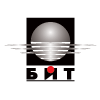 “Digital Present and Digital Future:Economic, Cultural, Educational, Legal and Technological Impacts”Scientific Conference with international participationSofia, Bulgaria, April 9-10, 2013Venue: Metropolitan Hotel SofiaSofia 1784, 64 Tsarigradsko chausse Blvd., http://www.metropolitanhotelsofia.com/Sponsors: This conference is being undertaken within the context of Project “Data base “Bulgarian Revival Towns” (CD), financed by Bulgarian Ministry of Education, Youth and Science, Scientific Project Funds (D002-144/16.12.2008, Annex 1/D002/144/13.10.2011) PROGRAMME 9 April 2013, Hall Sofia9.00-9.30 a. m. Registration of participants.9.30 a. m. Opening ceremony. Greetings.Мoderator: Assoc. Prof. Dr. Tania Todorova Plenary Speeches10.00 a. m. Ivanka Yankova (SULSIT). Scientific Project “Data Base “Bulgarian Revival Towns” – research achievements and applied products. 10.20 a. m. Ivanka Yankova, Rumelina Vasileva, Silvia Stancheva (SULSIT). Data Base “Bulgarian Revival Towns”. Demonstration. 1st Theme: Cultural and Educational opportunities of the Digital Present and Digital Future.10.40 a. m. Bulent Yılmaz (Hacettepe University, Ankara, Turkey). Issues in Digitization Process in Turkey.11.00 a. m. Vesna Župan (The “Svetozar Marković”, University Library, Belgrade). Аn insight to the results of cataloguing and classifying library materials on European and North-american socio-economic development: Experience from Serbian Digital Academic Environment.11.20 a. m. Coffee break. 11.40 a. m. Ahmet Altay, Yusuf Alkan (Kırklareli Üniversitesi, Turkey). Digitization of local cultural elements and public libraries: State in Turkey.12.00 a. m. Nadežda Stojković, Slađana Živković, Vanče Bojkov (University of Niš, Serbia). English as a Lingua Franca of Computer Science and Information Technologies - content and methodology of a university syllabus.12.20 a. m. Yanka Totseva (Foundation “Arete”), Vanche Boykov (University of Nis). Digital Classrom – positives and negatives. 12.40 a. m. -1.45 p. m. Lunch Break. Lunch at Restaurant ‘Metropolitan’.1st Theme: Cultural and Educational opportunities of the Digital Present and Digital Future.Мoderator: Prof. DSc Ivanka Yankova 1.45 p. m. Tatyana Shopova. (Southwest University ‘Neofit Rilski’, Blagoevgrad, Department of   Culturology). Digital literacy - an important priority for the European university education in the 21st century. 2.00 p. m. Evgeniya Rusinova (SULSIT). About the conceptualization of digitization process (in focus of the literary heritage).2.15 p. m. Radostina Todorova (NBU Library). Long-term Preservation of Scientific Heritage: the Authors’ Mission.2.30 p. m. Emilia Milkova and Radka Kalcheva (Regional Library ‘P.Slaveikov’, Varna). Varna e-Queen of the Black Sea - flashback from the past.2.45 p. m. Mariela Nankova (SULSIT). Application of digital technologies in continuing education. 3.00 p. m. Svetla Shapkalova (SULSIT). Christian educational opportunities in the future. 3.15 p. m. Coffee break. 2nd Theme: Economic, legal and technological issues of the digital age. Мoderator: Assoc. Prof. Dr. Elena Uzunova3.45 p. m. Nikolay Atanasov (University of National and World Economy, Sofia). Strategic and philosophical aspects of digital present and digital future.4.00 p. m. Ivan Angelov, Kalina Ivanova (Regional Public Library in Veliko Tarnovo). Electronic archive of documentary heritage of the Balkan Wars.4.15 p. m. Tania Todorova (SULSIT). Public-private partnership and copyright issues in the context of Europeana.4.30 p. m. Juliana Tomova (Publishing house ‘Bulgarian Bestseller - National Museum of Bulgarian Books and Polygraphy’). E-book publishing: possibilities and perspectives.4.45 p. m. Blagovest Varbakoff (Sofia University “St. Kliment Ohridski”). Once again on the issue of the methodology of studying Christian Art.3rd Theme: Studies for Bulgarian Revival Towns. Моderator: Assoc. Prof. Dr. Dobrinka Stoykova 5.00 p. m. Elena Uzunova (National Library ‘St. St. Cyril and Methodius’). The Bulgarian Manuscript Tradition of the Revival (brief archaeography notes).5.15 p. m. Georgeta Nazarska (SULSIT). Electoral system and elections in Eastern Rumelia.5.30 p. m. Tatiana Karaivanova (Sofia University “St. Kliment Ohridski”). The Bolgrad High School – the Bulgarian center of culture, studies and publishing during the Revival period (1861 – 1875).5.45 p. m. Nicholay Poppetrov (Bulgarian Academy of Science). The problem of the Bulgarian Revival Town: from research topic to research paradigm. 6.00 p. m. Discussions. Closing remarks.10 April 2013, Hall BrusselsМoderator: Assoc. Prof. Dr. Mariela Nankova1st Theme: Cultural and Educational opportunities of the Digital Present and Digital Future.9.00 a. m. Lubomira Parijkova (SULSIT). Current trends in the field of books and reading.9.15 a. m. Petar Kanev (Bulgarian Academy of Science). The new Civic Culture: Digital Communication as a New Organizational Form of Civic Environmental Networks in Bulgaria and as a New Media Environment for Popularizing Their Campaigns.9.30 a. m. Sabina Eftimova (SULSIT). Intangible Cultural Heritage. 9.45 a. m. Mariana Peteva (SULSIT, PhD student, Shumen University "Ep. Konstantin Preslavski”). Some key technologies in the preservation of incunabula and the new opportunities for information services.10.00 a. m. Persida Rafailova (SULSIT, PhD student, UCEG). Selection of textbook fund for creation of digital collections.10.15 a. m. Veselin Chantov (SULSIT). Developing Students’ Media Competence and Critical Thinking in Foreign Language Teaching.10.30 a. m. Milena Kyoseva (SULSIT, PhD student). Digital future of ethnographic collections.10.45 a. m. Elena Koseva. Cultural and educational aspects of digital technology. 11.00 a. m. Coffee break. 2nd Theme: Economic, legal and technological issues of the digital age. Моderator: Prof. DSc Ivanka Yankova 11.15 a. m. Tereza Trencheva (SULSIT). Open access to scientific information: a retrospective analysis of the Bulgarian periodicals in the Directory of open access.11.30 a. m. Elisaveta Tsvetkova (SULSIT, PhD student, UCTM). Network of public libraries in Zagreb -cultural and educational opportunities in today's digital environment.11.45 a. m. Kamelia Nusheva (SULSIT, PhD student). Experience of Bodleian Library at University of Oxford in the development of copyright competence of librarians and users.12.00 a. m. Asya Asenova (SULSIT, PhD student). University Library of Leeds and the organization of library services, according to copyright law. 3rd Theme: Studies for Bulgarian Revival Towns. 12.15 a. m. Rositsa Krasteva (SULSIT), Mila Yordanova (National School for Ancient Languages ​​and Cultures). Establishment and activities of the first Bulgarian Rural Library "Videlina" in Panagyurishte (1865 - 1878).12.30 a. m. Nikola Karaivanov (Bulgarian School “Vasil Levski”, Kishinev, Moldova). The city of Bolgrad (Bessarabia) – a center of culture, studies and religion during the Revival period (1838 – 1878).12.45 a. m. - 1.00 p m. Discussions. Closing remarks.Other authors in the Conference Proceeding:Boian Valtchev (Sofia University "St. Kliment Ohridski"). Bulgarian literary language and Renaissance City.Sonya Georgieva (University of Rousse "Angel Kanchev"). The boundaries of digital learning and exploitation of its potential for students of pedagogic specialties. Katarina Trajković, Irena Spasić, Olja Lazarević (University of Niš, Serbia). Media education in modern and digital age.Elahe Hosseini (Master of KIS, Department of Knowledge and Information Science, Alzahra University, Tehran, Iran; A member of Young Research Club, South branch, Tehran, Iran), Leila Hashempour (Department of Information Management, Hacettepe University, Ankara, Turkey; Ph.D. Candidate of Information Management). Survey of Rate of Effective Factors of Usage of Electronic Journals: The view of librarians in Hacettepe University.Selçuk Аydin (İ.B.B. Ataturk Kitaplığı, Istanbul, Turkey). Cataloguing and Digitization of Ottoman-Period Rare Works in Ataturk Kitaplığı (Library).Susmita Chakraborty (Bengal Engineering & Science University Shibpur, Howrah, WB, India). The Journey of STM Scholarly Literature from Print to Digital: a developing country scenario.